АДМИНИСТРАЦИЯ   КОРЕНЕВСКОГО РАЙОНА
КУРСКОЙ ОБЛАСТИМуниципальное казенное общеобразовательное учреждение «Кореневская средняя общеобразовательная школа №2» Кореневского района Курской областиП Р И К А Зот   06.11.2020 г.             №  110 с. КореневоО режиме работы школы в период с 09.11.2020 г. по 22.11.2020г.На основании Распоряжения Губернатора Курской области от 06.11.2020г. № 441-рг «О внесении изменений в распоряжении Губернатора Курской области от 10.03.2020г. №60-рг «О введении режима повышенной готовности»» ,ПРИКАЗЫВАЮ:Для обучающиеся 1-4 классов образовательная программа реализуется в форме очного обучения.Учителя начальных классов, учитель физической культуры Шмидт В.В., воспитатели ГПД (Шестерикова Т.В., Шапкина С.И.), работают очно.Учителя предметники 5-11 классов работают в дистанционном режиме: проводят уроки, занятия по внеурочной деятельности и т.п.Для обучающихся 5-11 классов образовательная программа реализуется с применением электронного обучения и дистанционных образовательных технологий со следующим режимом работы: начало уроков в 10.00 ч., продолжительность уроков 30 мин, продолжительность перемен 10 мин.Администрация школы (директор, заместители), педработники (соцпедагог, ст.вожатый, учит.-логопед), воспитатели ГПД (Зеленова Е.А., Ступакова С.А.) работают в смешенном режиме: в основном – очно; при необходимости проведения уч. занятий в 5-11 классах – дистанционно.Библиотекарь, медсестра, делопроизводитель, завхоз, работники столовой, техслужащие, охранники, операторы котельной, рабочий по ремонту, дворник работают в обычном режиме.Для участия в районных олимпиадах обучающиеся 7-11 классов согласно заявкам приглашаются в школу к 11.00 ч. Работает с данными группами школьников педагог из числа присутствующих в школе. Ответственный за организацию зам. директора по УВР Недождых М.А.Учитывая смешанный характер работы, администрация школы допускает гибкий подход к расписанию.На период ДО выдать смартфоны следующим обучающимся школы: Милютиной А. (6б), Новиковой Ю. (9), Петрову А. (7а), Машкову О. (8), Гридиной А.(7б).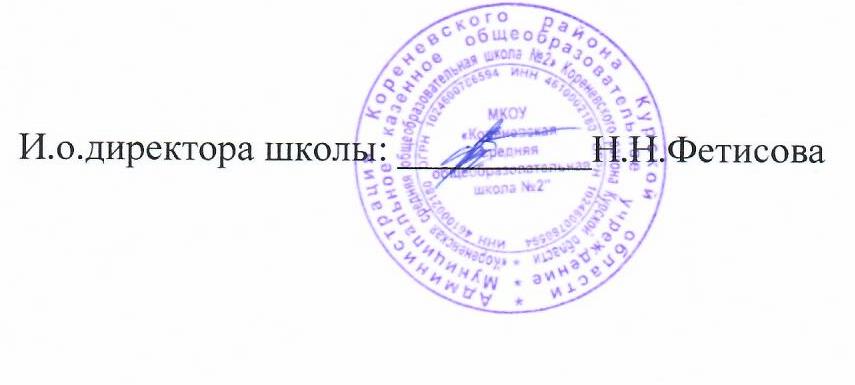 